О проведении соревнования – Краевые соревнования (первенство Красноярского края) среди учащихся памяти Мастера спорта СССР С.Н. ХаритоноваНа основании календарного плана спортивно-массовых и оздоровительных мероприятий и соревнований с участием спортсменов и команд города Канска на 2017 год, положения о проведении краевых соревнований среди школьников Красноярского края на 2017 года, в целях развития массовой физической культуры и спорта, пропаганды здорового образа жизни, руководствуясь ст. 30, 35 Устава города Канска, ПОСТАНОВЛЯЮ:Отделу физической культуры, спорта и молодежной политики  администрации г. Канска (О.В. Береснева), МБУ ФСК «Текстильщик» (Л.И. Бакшеева) организовать и провести краевые соревнования (первенство Красноярского края) среди учащихся памяти Мастера спорта СССР С.Н. Харитонова (далее – соревнования) 27-29 октября 2017 года, в спортивном зале «Химик». Утвердить план мероприятий по подготовке и проведению соревнований, согласно приложению №1 к настоящему постановлению. МБУ ФСК «Текстильщик» (Л.И. Бакшеева) подготовить и провести торжественное открытие и закрытие соревнований.МБУ «ММЦ» (А.А. Афанасьева) предоставить музыкальную аппаратуру для торжественного открытия и закрытия соревнований.Рекомендовать Межмуниципальному Отделу МВД России «Канский» (Н.В. Банин) обеспечить безопасность движения транспорта и охрану общественного порядка во время, на месте проведения соревнования.Рекомендовать КГБУЗ «Канская межрайонная больница» (А.В. Кудрявцев) организовать медицинское обслуживание соревнования.Отделу физической культуры, спорта и молодежной политики администрации города Канска (О.В. Береснева) уведомить:	- отдел г. Канска управления ФСБ России по Красноярскому краю (И.Н. Тимков), МКУ «Управление по делам ГО и ЧС администрации г. Канска» (В.И. Орлов) о проведении соревнования;	- ФГКУ «10 отряд ФПС по Красноярскому краю» (А.В. Кравцов) обеспечить пожарную безопасность при проведении соревнования.	8. Ведущему специалисту Отдела культуры (Н.А. Велищенко) опубликовать настоящее постановление в газете «Канский вестник» и разместить на официальном сайте муниципального образования город Канск в сети Интернет.	9.   Контроль за исполнением настоящего Постановления возложить на начальника отдела физической культуры, спорта и молодежной политики администрации города Канска О.В. Бересневу.		10.  Постановление вступает в силу со дня подписанияГлава города Канска								     Н.Н. КачанПланмероприятий по проведению краевых соревнований (первенство Красноярского края) среди учащихся памяти Мастера спорта СССР С.Н. Харитонова Начальник Отдела ФКСиМП						          О.В. Береснева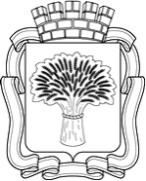 Российская ФедерацияАдминистрация города Канска
Красноярского краяПОСТАНОВЛЕНИЕРоссийская ФедерацияАдминистрация города Канска
Красноярского краяПОСТАНОВЛЕНИЕРоссийская ФедерацияАдминистрация города Канска
Красноярского краяПОСТАНОВЛЕНИЕРоссийская ФедерацияАдминистрация города Канска
Красноярского краяПОСТАНОВЛЕНИЕ17.10.2017 г.№937Приложение №1 к постановлениюадминистрации города Канскаот 17.10.2017 № 937№МероприятиеСрокиМесто проведенияОтветственный1.Подготовка спортсооружения для проведения соревнованияДо 27.10.2017с/з «Химик»МБУ ФСК «Текстильщик»(Л.И. Бакшеева)2. Предоставление двух борцовских ковров для соревнований27-29.10.2017с/з «Химик»МБУ ДОДЮСШ «Олимпиец»(Р.Н. Семенюк)3.День приезда, Официальные тренировки 27.10.2017с/з «Химик»МБУ ФСК «Текстильщик»(Л.И. Бакшеева)4.Работа мандатной  комиссии,заседание ГСК27.10.2017с/з «Химик»МБУ ФСК «Текстильщик»(Л.И. Бакшеева)5.Размещение участников, представителей команд, гостей соревнований, организация питания27.10.2017гостиница «Сибирь», отель «Оникс»МБУ ФСК «Текстильщик»(Л.И. Бакшеева)6.Первый день соревнований28.10.2017с 10.00с/з «Химик»МБУ ФСК «Текстильщик»(Л.И. Бакшеева)7.Организация торжественного открытия соревнования 28.10.2017в 10.00с/з «Химик»МБУ ФСК «Текстильщик»(Л.И. Бакшеева)8.Второй день соревнований29.10.2017с 12.00с/з «Химик»МБУ ФСК «Текстильщик»(Л.И. Бакшеева)9.Организация торжественного закрытия соревнований29.10.2017в 16.00с/з «Химик»МБУ ФСК «Текстильщик»(Л.И. Бакшеева)10.Обеспечение безопасности движения и охрану общественного порядка на месте проведения соревнований28-29.10. 2017с/з «Химик»МО МВД России «Канский»(Н.В. Банин)11.Освещение в СМИ подготовку и проведение соревнованийВесь период подготовки и проведения Отдел культуры администрации г.Канска(Н.А. Велищенко)12.Подготовка пригласительных открыток официальным лицам и гостямДо 25.10. 2017-МБУ ФСК «Текстильщик»(Л.И. Бакшеева)13.Подготовка наградной атрибутикидо 27.10.2017КГАУ ДО КДЮСШ(Ю.А. Познахирко)14.Предоставление транспорта для перевозки музыкальной аппаратуры МБУ «ММЦ» г. Канска28-29.10.2017с/з «Химик»МБУ ФСК «Текстильщик»(Л.И. Бакшеева)15.Организация медицинского обслуживания в дни соревнований (в соответствии с пунктом 6 постановления)28-29.10.2017с/з «Химик»КГБУЗ «Канская межрайонная больница»(А.В. Кудрявцев)16.Отъезд команд29.10.2017МБУ ФСК «Текстильщик»(Л.И. Бакшеева)